	Chittagong Stock Exchange Limited    	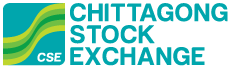 